     Master in Artificial Intelligence (UPC-URV-UB)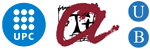 Master’s Thesis ProposalGeneral InformationM.Sc. Thesis DescriptionLocation and Date:      Barcelona, To the Academic Commission of the Master in Artificial Intelligence (CAIMIA)Master’s Thesis Title: Publication Date:Expiry Date:Orientation:         professional
         research M.Sc. Th. Advisor: M.Sc. Th. Advisor’s Dept. & University:M.Sc. Th. Advisor e-mail: Observations: Student’s Name:(if already known) Main issues / Brief Description:Detailed Description:References:Minimal Requirements & Previous Knowledge:Other comments: